Inbjudan till kastmångkamp på Finnvedsvallen3 juni kl 16.30:		Kastmångkamp Klasser: P/F 15, 17, 19 & veteranerGrenar: Slägga, Kula, Spjut, Diskus, Vikt 3 kast per gren vid kastmångkampDeltagande i individuella grenar 6 kast Sista anmälningsdag: 			1 juniKostnad för icke-WSK:are: 	80:-/gren, 200:- för mångkampenVi följer Folkhälsomyndigheternas rekommendationer och därför är antalet aktiva begränsat. Tävlingarna är i första hand för klubbens egna aktiva och därefter prioriteras de som behöver/förbättra sitt årsbästaresultat inför kommande USM, JSM och SM. Anmälan för klubbens medlemmar sker via SportAdmin innan ovan bestämt datum. Övriga anmäler sig till tavling@warnamosk.seKom omklädda, inga omklädningsrum tillgängliga.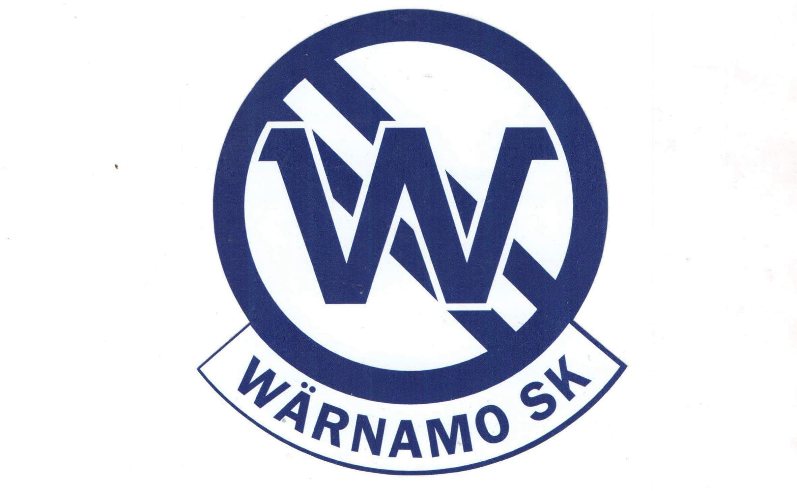 